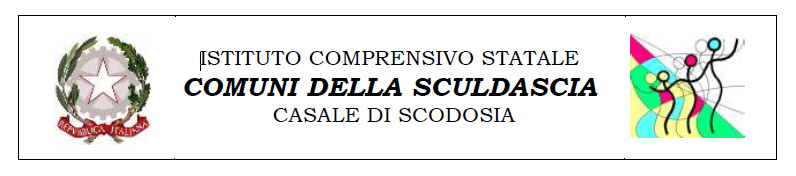 Gentili Genitori,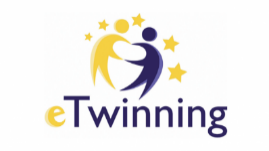 il nostro istituto è inserito dall’anno scolastico 2013-14 nella piattaforma eTwinning (http://www.etwinning.net), la comunità delle scuole europee. Si tratta di una piattaforma online cui possono iscriversi insegnanti e dirigenti scolastici delle scuole di uno dei paesi partecipanti, con lo scopo di comunicare, collaborare, sviluppare e realizzare progetti, condividere risorse e spunti didattici. eTwinning è co-finanziato da Erasmus+, il programma europeo per l’istruzione, la formazione, la gioventù e lo sport.Negli anni sono stati attivati numerosi progetti che hanno ricevuto  riconoscimenti nazionali ed europei.La partecipazione attiva ai vari progetti prevede la registrazione degli alunni nella piattaforma online che per ragioni di sicurezza e privacy  è  accessibile solo agli  studenti e agli  insegnanti coinvolti nel progetto. Gli alunni, con la guida degli insegnanti, potranno così collaborare e confrontarsi con gli alunni delle altre scuole partecipanti in una piattaforma adatta e sicura.Quest’anno per la classe 2A si prevede la partecipazione al progetto: “Green code behavior” che ha l’obiettivo di sensibilizzare i ragazzi su tematiche ambientali attraverso l’uso dell’ambiente di programmazione “Scratch” (https://scratch.mit.edu/).Per esprimere il vostro consenso è sufficiente che scriviate sul diario di vostro figlio/a:Io sottoscritto……………………………………. genitore dell’alunno/a………………………acconsento alla partecipazione di mio figlio/a al progetto etwinning  “Green code behavior”                                                                                                 La docente che svolgerà il progetto Prof. Mariapia BorghesanPs Resto a disposizione per ulteriori informazioni e/o chiarimenti